DeWitt Elementary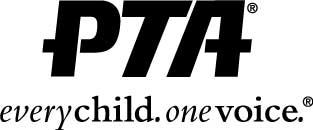 MEETING MINUTES –March 15, 2016I.  	CALL TO ORDER The meeting was called to order by PTA President, Jen Roberts, at 7:06 PM at the Herbison Woods Library.   	PRESENT	Kelly Jimenez, Andrea Charles, Stephanie Hopkins, Megan Tressel, Molly Frayer, Vicky 	Milner,  Beth Whaley, Brooke Thorne, Mona Walter, Linda Reha, Sarah Peterson, Michelle 	Wieferich, Jen Bruning, Barbara Lowes, Jen Roberts, Michelle Utrup, Shelbi Frayer, and Kara 	Massey.II. 	Additions/Changes to Agenda: n/aIII. 	Approval of Minutes:  There was a motion to approve the minutes from the February 	meeting.  Stephanie Hopkins approved and Michelle Wieferich seconded.  All were in favor in 	approving the minutes. IV.	Report of Officers:  Treasurer’s Report: Shelbi Frayer presented the proposed amended budget.  Each person was given the amended budget items and she reviewed that all the changes that she made would leave the PTA with a net income of $6,606.67 at the end of the fiscal year. There was a motion to approve the amended budget as presented.  Stephanie Hopkins approved and Stephanie Peterson seconded.  All were in favor of accepting the amended budget.Vice President’s Report: Michelle stated that Administrative Professional’s Day is April 27 or May 1 and we need to talk about if or what we should do. Bus Driver Appreciation Day is the first week of June.  Mona and Brooke are co-chairs of the Bus driver event.  There are about 35 people they need to prepare breakfast for and hopefully they can get the students to create Thank you cards for them.  President’s Report:  Jennifer just reported that she has been emailing people about next year’s positions and you should let her know as soon as possible if you are interested in a position. April’s meeting is now April 19.V.	 Committee Reports: Membership:  The PTA is currently at 166 members and after 4 months of no new membership.  We discussed a spring membership drive. There was also discussion of a buy one get one ½ off in membership fees.  We also talked about putting together a Did You Know? sheet about the PTA to pass out. Mileage Club: Joann West stated that Herbison Woods’ student government is going to be coming up with ideas, and that the representatives are facilitators.  FECC is all set.  They are looking for ways to keep the Shavey Rd. and Scott school students engaged.  Joanne and her team will be meeting to discuss additional ideas.  Bus Drive Appreciation: Jen stated they are looking for a chairperson to head this up.  Let her or Michelle know if you are interested.  VI. 	Building Updates: Fuerstenau: Beth stated that March is Reading Month is currently under way.  They have a special event every Wednesday, for example, pajama read-in day, sight word Bingo, and Reading Restaurant.  The students went to a school board meeting where they read their books from the menu to the school board members.  They have also been having guest readers each week.  The Read-A-Thon is scheduled for April and they are hoping to raise $10,000, and have already raised $8,000.  Their current enrollment is 175 with 8 classes of 26.  40 are young 5’s.  Shavey Rd. Elementary: Teachers are planning for parent teacher conferences.  They received an early literacy grant for E.B.L.I. Two interventionists and a teacher have been trained.  They are planning a book swap.  Their goal for March is Reading Month is 140,000 minutes and if they reach that goal, Emily is going to dress up as an alien.  Scott School:  Linda stated that they are planning for parent teacher conferences.  Scott School also received a $33,000 grant for EBLI.  They have had six teachers trained so far.  The playground sign has been installed.  The results have been amazing for students and staff.  Their March is Reading Month is western themed.  Their goal is 200,00 reading minutes and Mrs. Reha is dressing up as a rodeo clown.  They have been special spirit days.  The teachers did barrel racing and are showing clips.  Lori Ball has been amazing  in decorating the library.  March 29 is the reading celebration.  They will be having special guests with props.  The healthy lifestyle grant is being applied for too.  Herbison Woods: 5th grade lessons teamed with Dewitt Police.  Students also participated in Hoop for Heart.  They raised $1000.  M-Step preparation for teachers has started.  It will start April 18 for fifth grade, and the first week in May for sixth grade.  Kerry Roy presented The Healing Heart to students. March is Reading Month’s theme is March Madness.  They are currently three playground monitors down at Herbison Woods and are looking for volunteers.  VI.  	Committee Reports: Membership:  Sarah Peterson talked about a spring membership drive.  We would open membership from April 1-June1 with a discounted price of $6.  The price would then be bumped up to $12 in the fall.  If we send it to principals, they can put it in their newsletters and talk to teachers.  If people enroll during that time they can be entered into a drawing for a dinner and a movie.  Megan Tressel motioned to approve the idea.  Sarah Peterson seconded and all were in favor. Spirit Wear: Megan Tressel reported that order forms for spirit wear will got out the week after spring break.  The list of items are: men’s golf shirt, women’s tank top, socks, window decal, yoga pants, and yard signs/flags. Family Nights: The next skate night is April 22nd. Mileage Club: Joanne West sent this information via email:  Scott school mileage club will take place during lunch recess on Mondays and Fridays. Schavey will be during lunch recess on Tuesdays and Thursdays. Mileage cards will be changed from 5 miles a card to 5K to earn toe tokens at Schavey and Panther Paws at Scott.  Every lap will be n X instead of using slash marks.  The buildings will be walking/running to reach goals rather than compete by grades and classes. Theme days will occur the first and last day of Mileage Club. Scott school will be using the parent loop instead of the bus loop. Herbison Woods student government will be gathering information from their homerooms about their classmates view of Mileage Club and how it can be changed for Herbison Woods to want to go outside and be active in the month of May to be active.  What kinds of prizes would motivate them to walk/run? They were asked to think outside the box.  Students will be discussing: marketing, prizes, newsletters, updates, competition, record keeping, and much more. Family Fitness Night: Jen stated that we still want to try something new, like a 5K. Shelbi will be working on shirts and prices.  (Update:  5K is put on hold until the following spring. There were too many scheduled events around that time that were interfering with the scheduling.)VII.  	For Action: FECC Building Allocation: Beth Whaley requested $425.00 for sand to refill the sandbox at FECC, and for lamination materials. Megan Tressel made a motion to approve the request, and Barbara Lowes seconded.  All were in favor of approving. X.  	Adjourn: 	The meeting was adjourned at 8:17 p.m. Minutes submitted by Kara Massey, Secretary 	